        ŠАРАР                                                                                РЕШЕНИЕОб отмене решения Совета от 05.12.2018 года № 33/263«Об утверждении Положения о порядке получения муниципальными служащими сельского поселения Акбарисовский сельсовет муниципального района Шаранский район Республики Башкортостан  разрешения представителя нанимателя (работодателя) на участие на безвозмездной основе в управлении некоммерческими организациями».В соответствии с Федеральным законом от 02.03.2007 г. № 25-ФЗ «О муниципальной службе в Российской Федерации» (с внесенными изменениями от 16.12.2019 г. № 432-ФЗ) Законом Республики Башкортостан от  18 марта 2005 года № 162-з «О местном самоуправлении в Республике Башкортостан», Уставом сельского поселения Акбарисовский сельсовет муниципального района Шаранский район Республики Башкортостан, Совет сельского поселения Акбарисовский сельсовет муниципального района Шаранский район Республики Башкортостан решил:1.Отменить решение Совета от 05.12.2018 года № 33/263«Об утверждении Положения о порядке получения муниципальными служащими сельского поселения муниципального района Шаранский район Республики Башкортостан  разрешения представителя нанимателя (работодателя) на участие на безвозмездной основе в управлении некоммерческими организациями».».2.Настоящее решение вступает в силу с момента обнародования на сайте сельского поселения (akbarisovo.ru).Глава сельского поселенияАкбарисовский сельсовет                                                           Р.Г.Ягудинс.Акбарисово12 февраля 2020 года№ 06/60Башкортостан РеспубликаһыныңШаран районымуниципаль районыныңАкбарыс ауыл Советыауыл биләмәһе СоветыАкбарыс ауылы, Мәктәп урамы, 2тел.(34769) 2-33-87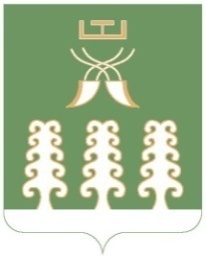 Совет сельского поселенияАкбарисовский сельсоветмуниципального районаШаранский районРеспублики Башкортостанс. Акбарисово, ул.Школьная,2 тел.(34769) 2-33-87